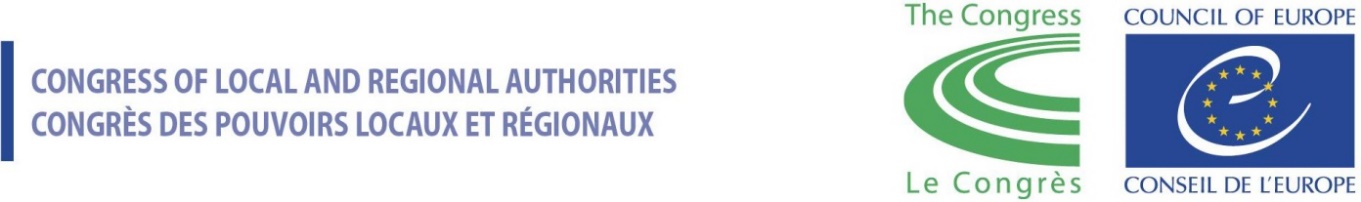 განაცხადების მიღებამუნიციპალიტეტების შესარჩევად, რომლებიც იმუშავებენ ადამიანის უფლებების, გენდერული თანასწორობისა და მრავალფეროვნების მეინსტრიმინგის, ასევე ნაკლებად წარმოდგენილი ჯგუფების ჩართულობის გაზრდის მიმართულებითშესავალიევროპის საბჭოს პროექტი "მონაწილეობითი დემოკრატიისა და ადამიანის უფლებების გაძლიერება ადგილობრივ დონეზე საქართველოში" მუნიციპალიტეტების შესარჩევად განაცხადების მიღებას იწყებს. პროექტს ახორციელებენ ადგილობრივ და რეგიონულ ხელისუფალთა კონგრესი და დემოკრატიის გენერალური დირექტორატის არჩევნებისა და მონაწილეობითი დემოკრატიის სამმართველო, საქართველოს შესახებ ევროპის საბჭოს 2020-2023 წლების სამოქმედო გეგმის ფარგლებში, ავსტრიის მთავრობის ფინანსური მხარდაჭერით. კონკურსის მიზანია, მხარი დაუჭიროს შერჩეულ მუნიციპალიტეტებს, გააუმჯობესონ ადგილობრივი მმართველობა გადაწყვეტილებების მიღების პროცესში ადამიანის უფლებების სტანდარტების ინტეგრირების გზით. კონკურსი საქართველოს ადგილობრივ თვითმმართველობათა ეროვნულ ასოციაციასთან (ათეა) თანამშრომლობით მომზადდა. კონკურსის ფარგლებში შეირჩევა მაქსიმუმ 15 მუნიციპალიტეტი, რომლებიც ჩაერთვებიან შემდეგ აქტივობებში:ადგილობრივ დონეზე ადამიანის უფლებების პატივისცემის, დაცვისა და იმპლემენტაციის საკითხებზე საჭიროებებზე მორგებული შესაძლებლობების განვითარების ღონისძიებებიმონაცემთა შეგროვების შესახებ შესაძლებლობების განვითარება, რათა გაუმჯობესდეს ადგილობრივ დონეზე მტკიცებულებებზე დაფუძნებული პოლიტიკის შემუშავებასხვადასხვა მრგვალი მაგიდები და სემინარები, მათ შორის, გამოცდილების გაზიარება ეროვნულ და საერთაშორისო დონეზე, ასევე ადამიანის უფლებების შესახებ დიალოგში ჩართულობა.გარდა ამისა, შერჩეულ 15 მუნიციპალიტეტს ექნება შესაძლებლობა, ადამიანის უფლებების შესახებ ადგილობრივი ინიციატივების განხორციელების მიზნით, მონაწილეობა მიიღოს საგრანტო კონკურსში, რომელსაც თან ახლავს საჭიროებებზე მორგებული საექსპერტო მხარდაჭერა. ადგილობრივი ინიციატივების საგრანტო კონკურსი 2022 წელს გამოცხადდება, რის შედეგადაც შეირჩევა 10-მდე მუნიციპალიტეტი, რომელიც მიიღებს დამატებით საექსპერტო დახმარებასა და გრანტს 7500 ევრომდე.ინფორმაცია პროექტის შესახებ"მონაწილეობითი დემოკრატიის და ადამიანის უფლებების გაძლიერება ადგილობრივ დონეზე საქართველოში" პროექტის მიზანია, გააუმჯობესოს ადგილობრივ დონეზე მოქალაქეთა ჩართულობა და ადამიანის უფლებათა დაცვა. პროექტი განსაკუთრებულ ყურადღებას უთმობს გენდერულ თანასწორობასა და დისკრიმინაციის აღმოფხვრას. კერძოდ, პროექტი მიზნად ისახავს, დაეხმაროს ადგილობრივ თვითმმართველობებსა და საქართველოს ადგილობრივ თვითმმართველობათა ეროვნულ ასოციაციას (ათეა), გააუმჯობესონ შესაძლებლობები ადგილობრივ დონეზე ადამიანის უფლებების პატივისცემის, დაცვისა და განხორციელების მიმართულებით და აქტიურად ჩაერთონ ადამიანის უფლებების შესახებ ცენტრალურ ხელისუფლებასა და სამოქალაქო საზოგადოებასთან დიალოგში.პროექტი ხორციელდება 2023 წლის 31 დეკემბრამდე. პროექტის პარტნიორები არიან:საქართველოს ადგილობრივ თვითმმართველობათა ეროვნული ასოციაცია (ათეა);საქართველოს სახალხო დამცველის აპარატი;საქართველოს რეგიონული განვითარებისა და ინფრასტრუქტურის სამინისტრო;სამოქალაქო საზოგადოების ორგანიზაციები, რომლებიც მუშაობენ ადგილობრივ დონეზე;საქართველოს მთავრობისა და პარლამენტის წარმომადგენლები.პროექტი მიზნად ისახავს ხელი შეუწყოს გაეროს 2030 წლის მდგრადი განვითარების შემდეგი მიზნების მიღწევას: მიზანი 5 (გენდერული თანასწორობა), მიზანი 10 (შემცირებული უთანასწორობა), მიზანი 16 (მშვიდობა, სამართლიანობა და ძლიერი ინსტიტუტები) და მიზანი 17 (პარტნიორობა მიზნებისთვის). განაცხადების შეფასება და შერჩევის პროცედურა მონაწილეობის მიღების აუცილებელი კრიტერიუმებიპროექტში მონაწილეობის მისაღებად განაცხადების წარმოდგენა შეუძლიათ ადგილობრივი თვითმმართველობის ორგანოებს შემდეგი რეგიონებიდან: სამცხე-ჯავახეთი, ქვემო ქართლი, კახეთი, იმერეთი, გურია, რაჭა-ლეჩხუმი და ქვემო სვანეთი, და თბილისი.შერჩევის კრიტერიუმებიგანაცხადების შეფასება მოხდება ინტერესის გამოხატვის წერილის საფუძველზე (იხ. ქვემოთ: წარსადგენი დოკუმენტები) შემდეგი კრიტერიუმების გათვალისწინებით:ადგილობრივი გამოწვევებისა და საჭიროებების შესაბამისობა პროექტის მიზნებთან, კერძოდ, ადგილობრივი მმართველობის ხარისხის გაუმჯობესება გადაწყვეტილებების მიღების პროცესში ადამიანის უფლებების სტანდარტების ინტეგრირებითა და საჯარო ადმინისტრაციაში ადამიანის უფლებების დაცვის კულტურის პოპულარიზაციის გზით;აპლიკანტის საკმარისი საოპერაციო შესაძლებლობები და ადამიანური რესურსი, სასურველია მერიაში გენდერულად დაბალანსებული თანამშრომლებით, რომლებიც შემდგომში ჩაერთვებიან ადგილობრივ დონეზე ადამიანის უფლებების დაცვასა და პოპულარიზაციაში. ამასთან, უპირატესობა მიენიჭება იმ განაცხადებს, რომლებიც წარმოდგენილია ადგილობრივი თვითმმართველობების მიერ:მაღალმთიანი და შორეული კუთხეებიდანრომელთა საკრებულოს წევრთა რაოდენობა ნაკლებად წარმოდგენილი სქესის სულ მცირე 30%-ს შეადგენსსადაც ეთნიკური უმცირესობები და ნაკლებად წარმოდგენილი ჯგუფები მჭიდროდ არიან დასახლებულნიპროექტი ხელს შეუწყობს პოლიტიკურ პლურალიზმსა და არჩეულ წარმომადგენელთა შორის გენდერულ ბალანსს. სხვა ელემენტები, რომლებიც მხედველობაში იქნება მიღებული მონაწილეთა შერჩევის პროცესში, მოიცავს მუნიციპალიტეტების ტერიტორიული მასშტაბის მრავალფეროვნებას, ზომას, მოსახლეობას, საჭიროებებსა და სხვა.როგორ მივიღოთ მონაწილეობა? წარსადგენი დოკუმენტებიმონაწილეობის მისაღებად მუნიციპალიტეტმა უნდა წარმოადგინონ ინტერესის გამოხატვის წერილი, რომელშიც უნდა აღინიშნოს ადგილობრივი თვითმმართველი ორგანოს მოტივაცია პროექტში მონაწილეობის შესახებ. წერილს ხელს უნდა აწერდეს მუნიციპალიტეტის მერი.კერძოდ, წერილში უნდა აისახოს:  ადამიანის უფლებების მიმართულებით არსებული კონკრეტული გამოწვევები ადგილობრივი მუნიციპალიტეტის ტერიტორიაზე (მაგ. ნაკლებად წარმოდგენილი ჯგუფების ინკლუზია, გენდერული თანასწორობა და სხვ.);ადგილობრივი თვითმმართველი ორგანოს ინსტიტუციური საჭიროებები (მაგ. შესაძლებლობების განვითარება), ადამიანის უფლებებისა და ადგილობრივი დემოკრატიის წინაშე არსებული გამოწვევების დასაძლევად;წერილი უნდა იყოს მაქსიმუმ 2 (ორი) გვერდი.წერილს თან უნდა ახლდეს საინფორმაციო ფურცელი, რომელიც მოიცავს შემდეგ ინფორმაციას:ადგილობრივი ხელისუფლების დასახელებამერის სახელი და სქესიმუნიციპალიტეტის მერიაში დასაქმებული ქალებისა და მამაკაცების რაოდენობატერიტორიული აღწერა (ქალაქი, სოფელი, მთიანი რეგიონი)დემოგრაფია (მოსახლეობის რაოდენობა სქესის, ასაკის, ეთნიკური კუთვნილების და/ან უმცირესობის სტატუსის მიხედვით)დამატებითი ინფორმაცია ზოგადი ინფორმაცია პროექტის "მონაწილეობითი დემოკრატიისა და ადამიანის უფლებების გაძლიერება ადგილობრივ დონეზე საქართველოში" შესახებ შეგიძლიათ იხილოთ ევროპის საბჭოს ვებგვერდზე: https://www.coe.int/en/web/congress/georgiaკონკურსთან დაკავშირებით ნებისმიერი შეკითხვების წარმოდგენა შესაძლებელია ქართულ ან ინგლისურ ენაზე, მიმდინარე წლის 25 ნოემბრის (შუაღამე/ცენტრალური ევროპის დრო (CET)) ჩათვლით, შემდეგი ელექტრონული ფოსტის საშუალებით georgia.localgov@coe.int.განაცხადების წარმოდგენის ბოლო ვადაინტერესის გამოხატვის წერილი, განმცხადებელი ადგილობრივი ხელისუფლების შესახებ საინფორმაციო ფურცელთან ერთად (იხ. დანართი), ელექტრონული ფორმით (Word და/ან PDF), ინგლისურად ან ქართულად, უნდა გაიგზავნოს მისამართზე: georgia.localgov@coe.int  წერილის სათაურის ველში მიუთითეთ: Human rights local level_Georgia_Expression of interest_მუნიციპალიტეტის სახელი.კონკურსში მონაწილეობით დაინტერესებულ მუნიციპალიტეტთა მიერ განაცხადის წარმოდგენის ბოლო ვადაა 30 ნოემბერი (CET 24:00). აღნიშნული თარიღის შემდეგ მიღებული განაცხადები არ განიხილება. გადაწყვეტილების შესახებ მონაწილეთა ინფორმირება და პროექტში ჩართვაშერჩევის პროცესის დასრულების შემდეგ, ყველა კონკურსანტს წერილობით ეცნობება საბოლოო გადაწყვეტილება მათი განაცხადების შედეგისა და შემდგომი ნაბიჯების შესახებ.შერჩეული კონკურსანტები ევროპის საბჭოსთან ურთიერთთანამშრომლობის მემორანდუმს მოაწერენ ხელს.ვადებიდანართი განაცხადების მიღებამუნიციპალიტეტების შესარჩევად, რომლებიც იმუშავებენ ადამიანის უფლებების, გენდერული თანასწორობისა და მრავალფეროვნების მეინსტრიმინგის, ასევე ნაკლებად წარმოდგენილი ჯგუფების ჩართულობის გაზრდის მიმართულებითსაინფორმაციო ფურცელიაღნიშნული ინფორმაცია წარდგენილ უნდა იქნას ინტერესის გამოხატვის წერილთან ერთადპროექტიორგანიზაციაევროპის საბჭოორგანიზაციაპროექტის ვადა - შერჩეული მუნიციპალიტეტებისთვის პროექტის აქტივობების დაწყების სავარაუდო თარიღი  აპლიკაციების შემოტანის ბოლო ვადაფაზავადაგანაცხადების მიღების დაწყება4 ნოემბერი 2021განაცხადების წარდგენის ბოლო ვადა30 ნოემბერი 2021კონკურსანტების ინფორმირება შედეგების შესახებ3 დეკემბერი 2021ურთიერთთანამშრომლობის მემორანდუმის ხელმოწერა9 დეკემბერი 2021განხორციელების პერიოდი9 დეკემბერი 2021 – 31 დეკემბერი 2023ზოგადი ინფორმაციაზოგადი ინფორმაციაადგილობრივი თვითმმართველი ორგანოს დასახელებამერის სახელიქალი                             კაცი                             სხვაქალი                             კაცი                             სხვასაკრებულოს წევრთა სრული რაოდენობასაკრებულოს წევრთა პროცენტული განაწილება გენდერული ნიშნით მუნიციპალიტეტის მერიაში დასაქმებულ პირთა პროცენტული განაწილება გენდერული ნიშნითტერიტორიატერიტორიაფართობი (m2)ტერიტორიის ტიპი (ქალაქი, სოფელი, მთიანი რეგიონი)დემოგრაფიული მონაცემები დემოგრაფიული მონაცემები დასახლებულ პირთა სრული რაოდენობამოსახლეობის პროცენტული განაწილება გენდერული ნიშნით მოსახლეობის პროცენტული განაწილება ასაკობრივი ნიშნითმოსახლეობის პროცენტული განაწილება ეთნიკური ნიშნითმოსახლეობის პროცენტული განაწილება რელიგიური ნიშნით